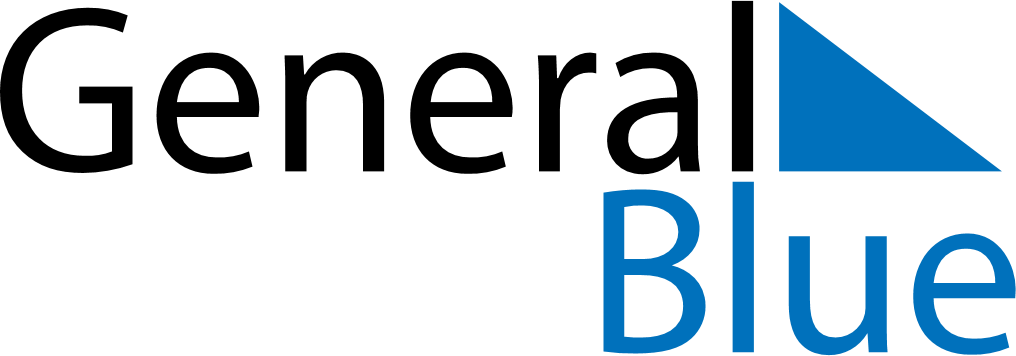 August 1997August 1997August 1997August 1997August 1997SundayMondayTuesdayWednesdayThursdayFridaySaturday12345678910111213141516171819202122232425262728293031